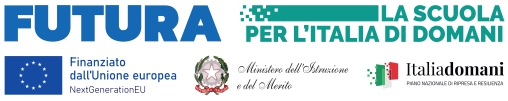 All. H Offerta TecnicaCompilare con attenzione in ogni parteAl Dirigente Scolasticodell’Istituto Comprensivo “R. Calderisi”Villa di Briano (CE)Oggetto: Offerta tecnica trattativa diretta per il servizio di formazione a valere sul  progetto:Piano nazionale di ripresa e resilienza, Missione 4 – Istruzione e ricerca – Componente 1 – Potenziamento dell’offerta dei servizi di istruzione: dagli asili nido alle università – Investimento 3.1 “Nuove competenze e nuovi linguaggi”, finanziato dall’Unione europea – Next Generation EU – “Azioni di potenziamento delle competenze STEM e multilinguistiche” – Intervento B: Realizzazione di percorsi formativi di lingua e di metodologia di durata annuale, finalizzati al potenziamento delle competenze linguistiche dei docenti in servizio e al miglioramento delle loro competenze metodologiche di insegnamento.Codice progetto: M4C1I3.1-2023-1143-P-31218 CUP: C64D23002790006CIG:B1F3C35F67Titolo Progetto: “STEM E LINGUE A TUTTO TONDO!”OFFERTA TECNICAIl sottoscritto………...……………………………………… nato a ……………..…………………..il   ……..…................… C.F. ……………………………………… residente a………………..………. Prov. .................Via  ..………………………….............................................................. n. ................... CAP…………………………nella sua qualità di ……………………………………………………..…….….................................dell’impresa……………………………………………………………………………………………con sede legale in Via …………………………………………………...............… n. ................... CAP ....................... Città ................................................Prov. …...........Cod. Fiscale Impresa …………………………P. IVA (se diversa dal cod. fiscale) ………………tel. ...……………………………...................... mail………………………………………….......PEC………………………………………………Presenta la sottostante offerta tecnicaN.B.: per ogni punto è possibile inserire il testo nell’apposita casella oppure allegare la descrizione a parte; in questo caso nella cella va inserito la nota “vedi allegato n°____” L’allegato in questione va firmato digitalmente e deve riportare in testa le indicazione del titolare o del rappresentante legale della azienda cosi come sopra indicateData_________					Firma dell’operatore economico						                                 __________________________________Dati dell’Operatore EconomicoDESCRITTORIN° di percorsi erogati valutabili al fine dell’attribuzione del punteggio (inserire o allegare descrizione dei percorsi con indicazione del periodo e dei destinatari)1 Erogazione pregressa documentabile della formazione a personale della scuola (dirigenti, docenti, personale ATA) (anche in modalità online) di minimo 20 ore in tematiche inerente ai percorsi formativi. (prendere in esame ultimi 3 anni scolastici conclusi)DESCRITTORI N° esperti che verranno impiegati per la realizzazione del progetto: indicare nome cognome e CF, e allegare a parte i CV degli esperti indicati2Titoli e competenze dei formatori documentate mediante CV come da allegata griglia (n° minimo di formatori richiesti n° 2)DESCRITTORI Descrivere attività, metodologie, strumenti che verranno utilizzati. Descrivere altresì i sistemi di monitoraggio e valutazione etc. etc. oppure allegare descrizione a parteDescrizione progettuale delle attività che verranno realizzate in relazione ai percorsi formati indicati nella tabella ADESCRITTORI Materiale didattico messo a disposizione che rimarrà di proprietà della scuola, indicare tipologia e quantità e valore stimato complessivo4Materiale didattico messo a disposizione per i percorsi e lasciato in proprietà alla stazione appaltante (valore stimato)